       Абхазия,  ГАГРА,      «САБИНА»          Лето 2022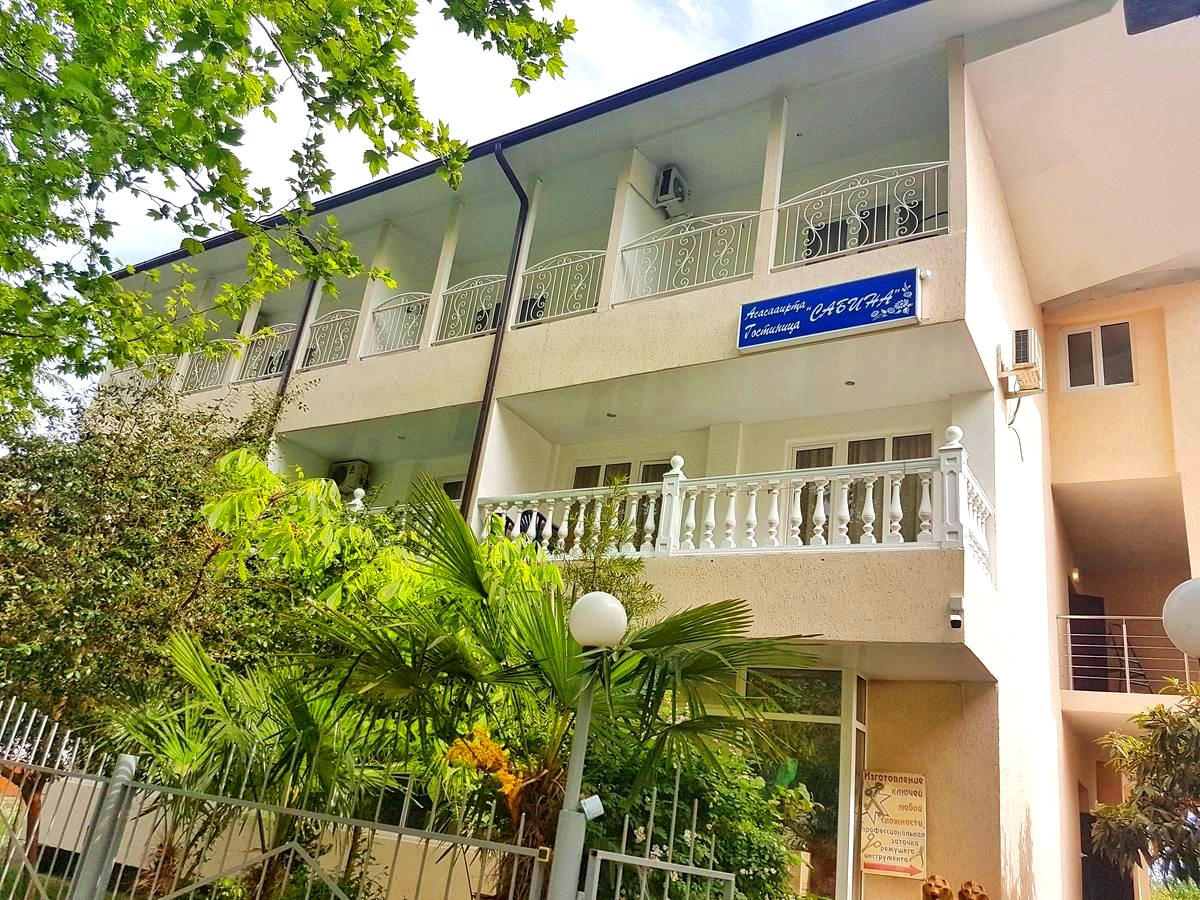 Отель «Сабина» расположена в центре г. Гагра. Город Гагра расположен в  от аэропорта г. Адлер. Особенно интересен район Старой Гагры, где с берега открывается красивый вид на горы, ущелья и бухту. Горы защищают город от холодных ветров. Морская вода здесь чистая и прозрачная. В Гагре очень много красивых мест: живописные ущелья горных рек, цветущие альпийские луга, которые Фазиль Искандер назвал «вечной весной посреди лета». В городе много разнообразных баров и кафе, предлагающих национальные абхазские блюда – мамалыгу, копчености с острыми соусами, хачапури, сыр «сулугуни», перепелки, домашнее вино «Изабелла» и знаменитый кофе «по-восточному». В центре Гагры находится аквапарк, что привлекает сюда родителей с детьми.  Для молодёжи большой выбор современных дискотек и кафе с живой музыкой. Недалеко от отеля «Сабина» находится эвкалиптовая роща, целебные ароматы которой, придают здешнему микроклимату целебные свойства. Отель находится в Новой Гагре, где современная инфраструктура, рынок, супермаркеты, аквапарки, теннисные корты. Гостям предоставляется WI-FI , терраса, гладильные принадлежности. Из окон отеля открывается сказочные горные пейзажи. Номера отеля оборудованы кондиционером, телевизором , холодильником, и спутниковыми каналами. Во дворе отеля «Сабина» есть недорогое кафе, повара которого с радостью познакомят Вас с изысканным рецептом абхазской, грузинской, русской кухни.Размещение: «Стандарт» 2-х, 3-х местные номера с удобствами (WC, душ, ТВ, холодильник, кондиционер, односпальные и двуспальные кровати, стол, стул, платяной шкаф, балкон). Наличие кухни в номере уточнять. «Люкс» 2-х, 3-х местные номера с удобствами (WC, душ, ТВ, холодильник, кондиционер, двуспальная кровать, прикроватные тумбы, стол, стул, платяной шкаф, балкон). Наличие кухни в номере уточнять.Пляж:  5 - галечный.  Питание: на территории гостиницы находится кафе с разнообразной кухней.Дети: до 5 лет  на одном месте с родителями –8800 руб., до 12 лет скидка на проезд  – 200 руб.Стоимость тура на 1 человека (7 ночей)В стоимость входит: проезд на автобусе, проживание в номерах выбранной категории, сопровождение, страховка от несчастного случая. Курортный сбор за доп. плату.Выезд из Белгорода еженедельно по понедельникам.Хочешь классно отдохнуть – отправляйся с нами в путь!!!!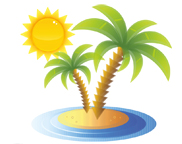 ООО  «Турцентр-ЭКСПО»                                        г. Белгород, ул. Щорса, 64 а,  III этаж                                                                                                            Остановка ТРЦ «Сити Молл Белгородский»     www.turcentr31.ru      т./ф: (4722) 28-90-40;  тел: (4722) 28-90-45;    +7-951-769-21-41РазмещениеЗаездыСТАНДАРТСТАНДАРТСТАНДАРТСТАНДАРТЛЮКСЛЮКСЛЮКСДоп. местодети и взр. в 3-х мест. станд. и люксах (евро-раскладушка)РазмещениеЗаезды2-х мест.с удоб.3-х мест.с удоб.с кухнейс кухней2-х мест.с удоб.3-х мест.с удоб.с кухнейДоп. местодети и взр. в 3-х мест. станд. и люксах (евро-раскладушка)РазмещениеЗаезды2-х мест.с удоб.3-х мест.с удоб.2-х мест.с удоб.3-х мест.с удоб.2-х мест.с удоб.3-х мест.с удоб.2-х мест.с удоб.Доп. местодети и взр. в 3-х мест. станд. и люксах (евро-раскладушка)30.05.-08.06.144001275016150132501475013000175501090006.06.-15.06.145001285016250134501495013100179501100013.06.-22.06.146001295016350136501515013200181501120020.06.-29.06.147001315016450138501535013300183501120027.06.-06.07.151001345017650141501610013750192501140004.07.-13.07.157501385018250147501645014000196501140011.07.-20.07.159501435018550153501675014650199501165018.07.-27.07.159501435018550153501675014650199501165025.07.-03.08.159501435018550153501675014650199501165001.08.-10.08.159501435018550153501675014650199501165008.08.-17.08.159501435018550153501675014650199501165015.08.-24.08.159501435018550153501675014650199501165022.08.-31.08.157501415018250151501645014450196501145029.08.-07.09.149501365017350146501595014000185501125005.09.-14.09.147501345017150144501575013750178501125012.09.-21.09.145501325016950141501555013550175501115019.09.-28.09.1395012350156501325014250126501615011000